Tyutyunnik Dmytro ViktorovichExperience:Position applied for: Electrical EngineerDate of birth: 24.05.1988 (age: 29)Citizenship: &mdash;Residence permit in Ukraine: NoCountry of residence: UkraineCity of residence: SevastopolContact Tel. No: +38 (095) 608-11-42E-Mail: dmytrotyutyunnik@gmail.comU.S. visa: NoE.U. visa: NoUkrainian biometric international passport: Not specifiedDate available from: 03.02.2014English knowledge: GoodMinimum salary: 3500 $ per month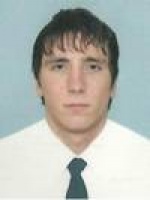 PositionFrom / ToVessel nameVessel typeDWTMEBHPFlagShipownerCrewing08.08.2013-21.12.2013MORNING MIRACLECar Carrier14264MAN-BW19334LIBERIAEASTERN PACIFIC SHIPPINGTRANSCONTRACT23.11.2011-02.05.2012CSAV RIO GREYCar Carrier17245MAN-BW20517LIBERIAZODIAC-MARITIMETRANSCONTRACTElectric Cadet14.09.2010-04.04.2011ASIAN BEAUTYCar Carrier13308MAN-BW14300UKZODIAC-MARITIMEISI ODESSA